‘DESCRIÇÃO: O Gás para fogareiro Domline é indicado para fogareiros e maçaricos que utilizam refil de gás.CARACTERÍSTICAS FÍSICO-QUÍMICAS:INSTRUÇÕES DE USO: Usar este tubo sempre na posição deitada (horizontal) com a parte da válvula aberta virada para cima para evitar vazamentos e aproveitar todo o gás do cartucho. Encaixe o bico da válvula no local indicado pelo seu fogareiro. Nunca utilize um fogareiro ao lado de outro.EMBALAGEM: Tubo de Folha de Flandres, 65x158mm, com verniz interno e acabamento externo sobre esmalte.ESTOCAGEM: Manter em local coberto e ventilado (temperatura inferior a 50°C). Nestas condições, o produto em sua embalagem original e lacrada tem garantia de 3 anos a partir da sua data de fabricação.PRECAUÇÕES: Cuidado, Inflamável! Não ingerir. Evite a inalação ou aspiração, contato com os olhos e a pele. Lave bem as mãos após o uso. Mantenha longe dos olhos durante a aplicação. Não fure a lata, mesmo vazia. Não jogue no fogo ou incinerador. Não exponha a embalagem a temperatura superior a 50°C. Em caso de contato com os olhos e a pele lave imediatamente com água em abundância. Se ingerido não provoque vômito e procure a unidade de saúde mais próxima.SEGURANÇA: Antes de usar este ou qualquer outro produto químico, assegure-se de ter lido e entendido as informações contidas na Ficha de Segurança de Produtos Químicos (FISPQ). Observar os potenciais riscos e siga todas as medidas de precaução, instruções de manuseio, considerações e disposições mencionadas na FISPQ e na embalagem.SUPORTE TÉCNICO: O Departamento Técnico/Comercial da Baston Aerossóis tem experiência prática na utilização dos produtos e processos de fabricação. Solicite assistência através de nossa equipe de vendas. Havendo necessidade de esclarecimentos técnicos ligue 42-3252-1705. Em caso de emergência consulte o Disque-Intoxicação 0800 722 6001.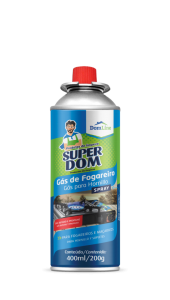 CORINCOLORESTADO FÍSICOLÍQUIDO PREMIDOODORCARACTERÍSTICOLIMITES DE EXPLOSIVIDADENÃO ESTOCAR ACIMA DE 50 °CpHNÃO APLICÁVELPONTO DE FULGORNÃO APLICÁVELSOLUBILIDADEINSOLÚVEL EM ÁGUADENSIDADENÃO APLICÁVELPRESSÃO INTERNA40 A 80 PSITAXA DE LIBERAÇÃO100 A 140 g/minutoVISCOSIDADENÃO APLICÁVEL